สรุปมติที่ประชุมคณะกรรมการบริหารงานจังหวัดแบบบูรณาการจังหวัดอ่างทอง (ก.บ.จ.อท.)	ครั้งที่ 10/2562 เมื่อวันพฤหัสบดีที่ 14 พฤศจิกายน 2562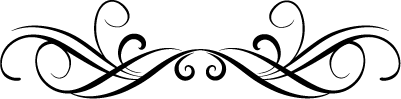 หน่วยงานกิจกรรมเรื่องที่เห็นชอบ/มอบหมาย- อำเภอ ทุกอำเภอ  (ยกเว้นอำเภอสามโก้)- โครงการชลประทาน  อ่างทองรายงานผลการดำเนินการโครงการแก้ไขและบรรเทาปัญหาความเดือดร้อนของประชาชนในพื้นที่อันเนื่องมาจากปัญหาภัยแล้งและอุทกภัยในจังหวัดให้อำเภอ ทุกอำเภอ (ยกเว้นอำเภอสามโก้) และโครงการชลประทานอ่างทอง รายงานความก้าวหน้าการดำเนินการโครงการแก้ไขและบรรเทาปัญหาความเดือดร้อนของประชาชนในพื้นที่อันเนื่องมาจากปัญหาภัยแล้งและอุทกภัยในจังหวัด เป็นประจำทุกวันจันทร์ ให้สำนักงานจังหวัดอ่างทองทราบสำนักงานจังหวัดอ่างทองการปรับแผนงาน/โครงการการพัฒนา             จังหวัดแบบบูรณาการ ประจำปีงบประมาณ พ.ศ. 2563เห็นชอบในหลักการ การขอความเห็นชอบปรับแผนงาน/โครงการการพัฒนาจังหวัดแบบบูรณาการ ประจำปีงบประมาณ พ.ศ. 2563 เมื่อได้รับงบประมาณแล้ว               ให้สำนักงานจังหวัดอ่างทอง นำเรื่องเสนอต่อที่ประชุมคณะกรรมการบริหารจังหวัดแบบบูรณาการจังหวัดอ่างทอง (ก.บ.จ.อท.) เพื่อพิจารณาให้ความเห็นชอบต่อไปสำนักงานจังหวัดอ่างทองการขอใช้พื้นที่ราชพัสดุให้สำนักงานจังหวัดอ่างทอง ประสานสำนักงานธนารักษ์จังหวัดอ่างทอง เรื่องการขอใช้พื้นที่ราชพัสดุสำนักงานจังหวัดอ่างทองการประชุมเพื่อเตรียมความพร้อมในการ            เข้าร่วมประชุมเชิงปฏิบัติการเพื่อจัดทำ              แผน ปฏิบัติราชการ ประจำปีงบประมาณ พ.ศ. 2564  ให้สำนักงานจังหวัดอ่างทอง จัดประชุมเตรียมความพร้อมก่อนการไปร่วมประชุมเชิงปฏิบัติการเพื่อจัดทำ              แผน ปฏิบัติราชการ ประจำปีงบประมาณ พ.ศ. 2564  ณ จังหวัดพระนครศรีอยุธยา โดยให้รองผู้ว่าราชการจังหวัดอ่างทอง เป็นประธานในการประชุมท่านละ 2 ด้านตามประเด็นการพัฒนา และเชิญกลุ่มเป้าหมายที่เกี่ยวข้องร่วมหารือร่วมกัน โดยมีแนวทางในการจัดทำแผนงาน/โครงการเพื่อรับการสนับสนุนงบประมาณกลุ่มจังหวัด